Ballykeel P.S. Eco Code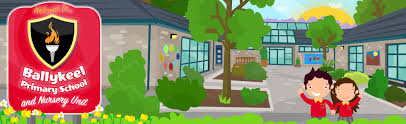 We will:  Help keep the school grounds litter free.  Recycle as much waste as we can.  Turn off lights and other equipment when not needed.  Continually look after our school grounds for ourselves and the wildlife, and use peat free compost.  Travel actively to school where possible. Aim to eat healthy food at break and lunchtime. Drink more water in reusable water bottles. Be more active and take part in a fitness programme.